PIANO DELLE ALIENAZIONIE DELLE VALORIZZAZIONIApprovato con Delibera di Consiglio Comunale n. 6  del 13/04/2018Pubblicato all’Albo Pretorio del Comune di San Pietro Viminario per 60 giorni consecutivi a far data dal 24/04/2018PREMESSAL’art. 58 del decreto-legge 25 giugno 2008, n. 112, convertito nella legge 6 agosto 2008, n. 133, stabilisce che le Regioni, le Province, i Comuni e tutti gli altri Enti Locali, procedano al riordino, gestione e valorizzazione del proprio patrimonio immobiliare, individuando, sulla base e nei limiti della documentazione esistente presso i propri archivi e uffici, i singoli beni immobili ricadenti nel territorio di competenza, non strumentali all’esercizio delle proprie funzioni istituzionali e che possano essere suscettibili di valorizzazione ovvero di dismissione, redigendo il “PIANO DELLE ALIENAZIONI E VALORIZZAZIONI IMMOBILIARI” da allegare al bilancio di previsione.PROCEDURAIl presente schema di “PIANO DELLE ALIENAZIONI E VALORIZZAZIONI IMMOBILIARI” è suddiviso in due sezioni costitutive del Piano stesso.La prima sezione, denominata “PIANO DELLE ALIENAZIONI” contempla gli immobili di proprietà comunale oggetto di dismissione dal patrimonio comunale.La seconda sezione, denominata “PIANO DELLE VALORIZZAZIONI” contempla gli immobili (terreni e fabbricati) di proprietà comunale, quale patrimonio disponibile dell’ente, che possono essere oggetto di valorizzazione e/o riordino della gestione oppure di dismissione, laddove gli stessi non assolvano più a funzioni istituzionali ovvero di pubblico interesse per la collettività, previa approvazione di singole procedure finalizzate all’alienazione del bene immobile.Dal presente schema di “PIANO DELLE ALIENAZIONI E VALORIZZAZIONI IMMOBILIARI” sono esclusi i beni demaniali (strade, cimiteri, parchi e giardini, etc.) e parte dei beni iscritti al patrimonio indisponibile dell’ente che, per loro natura, sono destinati all’esercizio di funzioni istituzionali (sede municipale, scuole di ogni ordine e grado, caserma, etc.).Sezione 1PIANO DELLE ALIENAZIONItriennio 2018-2020Sezione 2PIANO DELLE VALORIZZAZIONItriennio 2018-2020ELENCO DEGLI IMMOBILI DI PROPRIETA’ COMUNALE NON STRUMENTALI(Art. 58 d.l. 112/2008)1)Unità immobiliare a destinazione commerciale / direzionale (Ufficio Postale) sita in Piazza Martiri della Libertà.Inserita catastalmente alla Sezione UnicaFoglio 10, particella nr. 563, sub. 33			(vedi visura allegata)----- ooooo OOOOO X OOOOO ooooo -----2)Unità immobiliare a destinazione commerciale / direzionale (Pizzeria) sita in Via San Matteo.Inserita catastalmente alla Sezione UnicaFoglio 13, particella nr. 75, sub. 1			(vedi visura allegata)----- ooooo OOOOO X OOOOO ooooo -----3)Unità immobiliare a destinazione residenziale sita in Via San Fidenzio.Inserita catastalmente alla Sezione UnicaFoglio 3, particella nr. 125, sub. 2 e 3			(vedi visura allegata)P.S. l’immobile è occupato dal sig. SALIN Tarcisio che ne detiene anche l’usufrutto.4) BENI LOCALIZZATI ALL’INTERNO DEL P.E.E.P. nr. 1 In diritto di superficie :----- ooooo OOOOO X OOOOO ooooo -----5)Unità immobiliare a destinazione Impianto sportivo (D/3) sita in Via G. Marconi.Inserita catastalmente alla Sezione UnicaFoglio 10, particella nr. 625		(vedi visura allegata)----- ooooo OOOOO X OOOOO ooooo -----6)Unità immobiliare a destinazione Biblioteca – sala polifunzionale (A/10) sita in Piazza San Pietro al civ. nr. 3.Inserita catastalmente alla Sezione UnicaFoglio 7, particella nr. 638, sub. 18			(vedi visura allegata)----- ooooo OOOOO X OOOOO ooooo -----6a)Unità immobiliare a destinazione Garage (C/06) sita in Piazza San Pietro.Inserita catastalmente alla Sezione UnicaFoglio 7, particella nr. 638, sub. 9			(vedi visura allegata)----- ooooo OOOOO X OOOOO ooooo -----7)Lotto edificabile sito in località “Vanzo”, Quartiere Sant’Antonio (ex campo da tennis).Inserita catastalmente alla Sezione UnicaFoglio 9, particella nr. 233			(vedi visura allegata)Foglio 9, particella nr. 250			(vedi visura allegata)----- ooooo OOOOO X OOOOO ooooo -----8)Cappellina funeraria sita nel cimitero comunale (ex tomba Giraldi).Inserita catastalmente alla Sezione UnicaFoglio 9, particella nr. B			(vedi visura allegata)9)Lotto edificabile sito in località “Vanzo”, Zona artigianale.Inserita catastalmente alla Sezione UnicaFoglio 9, particella nr. 348			(vedi visura allegata)Per la valorizzazione degli immobili sopra indicati si rimanda ad apposite perizie di stima che verranno redatte prima dell'avvio dell'eventuale procedura di alienazione.Li, 29.03.2018								p. Il Responsible del Servizio								 F.to Gattolin Geom. Ettore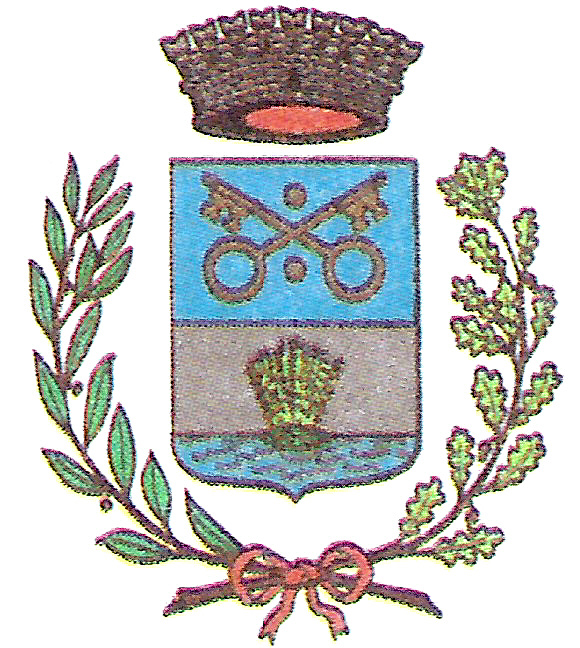 COMUNE DI SAN PIETRO VIMINARIOPROVINCIA DI PADOVAVia G. Marconi, 26 – 35020 SAN PIETRO VIMINARIO – Tel. 0429 760.111  –  Fax 0429 762329Partita IVA e Codice Fiscale 00669560286 – email protocollo@comune.sanpietroviminario.pd.itANNUALITA’ 2018ANNUALITA’ 2018ANNUALITA’ 2018ANNUALITA’ 2018ANNUALITA’ 2018n.DescrizioneIdentificativo CatastaleDestinazione urbanisticaValore presuntoValore presunto1Lotto edificabile sito in località “Vanzo”, Quartiere Sant’Antonio (ex campo da tennis).-Foglio 9, particella nr. 233-250Lotto edificabile C180.000,0080.000,002Cappellina funeraria sita nel cimitero comunale (ex tomba Giraldi).Foglio 9, mappale BArea cimiterialeTomba di famiglia25.000,0025.000,00ANNUALITA’ 2019ANNUALITA’ 2019ANNUALITA’ 2019ANNUALITA’ 2019ANNUALITA’ 2019n.DescrizioneIdentificativo CatastaleDestinazione urbanisticaValore presuntoValore presunto-/--/--/--/--/--/-ANNUALITA’ 2020ANNUALITA’ 2020ANNUALITA’ 2020ANNUALITA’ 2020ANNUALITA’ 2020n.DescrizioneIdentificativo CatastaleDestinazione urbanisticaValore presuntoValore presunto-/--/--/--/--/--/-DittaNr. Lotto P.E.E.P.Identificativo catastaleSuperficiePasqualato Ermanno n.a Monselice (PD) il 6/06/1961Pasqualato Linda n.a Monselice (PD) il 14/12/19925 parteFoglio 10Mappale 274Mq. 420Donato Pierino n.a Arquà Petrarca il 15/06/1951Berto Graziella n.a San Pietro Viminario il 14/11/195416Foglio 10Mappale 285Mq. 950Sturaro Gabriele n.a Pernumia il 3/04/1960Pulze Rossella n.a Pernumia il 5/03/196510 parteFoglio 10Mappale 333Mq. 420Tagliaferro Antonio n.a Vò il 17/08/195412Foglio 10Mappale 299Mq. 1.050Marangon Santino n.a Monselice il 29/10/193614 parteFoglio 10Mappale 329Mq. 500Tresin Paolo n.a San Pietro Viminario il 16/04/194413Foglio 10Mappale 284Mq. 1.090